Смартфон.Передача данных.Как перенести фото и видео на компьютер?	Как скинуть фото с телефона на компьютер через USB шнурПодключаем телефон к компьютеру через USB кабель.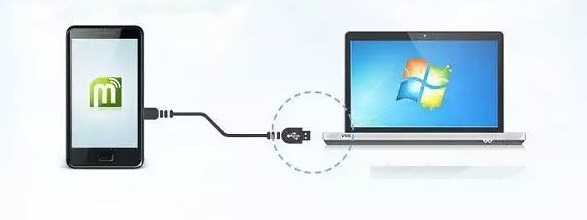 При первом подключении необходимо подождать некоторое время для синхронизации и установки драйверов. Пока на компьютере не откроется окно "Автозапуск". Если окно Автозапуск не появилось, то необходимо изменить приоритет использования USB, для этого опускаем шторку на телефоне, и кликаем на пункт "Зарядка через USB" (на разных моделях телефона, название пункта может отличаться). В открывшемся окне, жмём на пункт "Передача файлов". 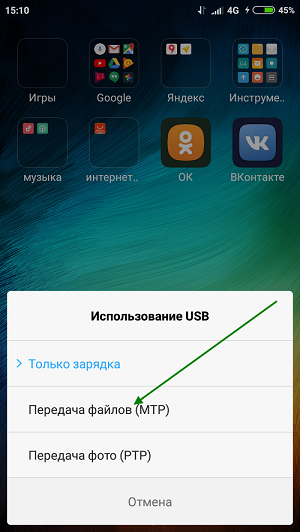 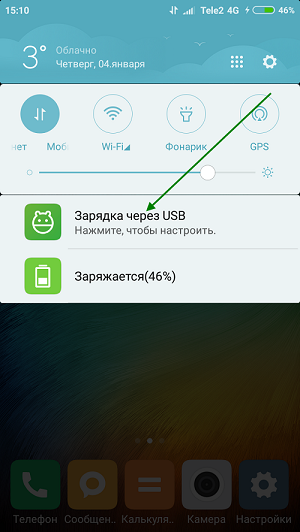 Теперь, когда на компьютере открылось окно "Автозапуск", переходим в пункт "Открыть устройство для просмотра файлов"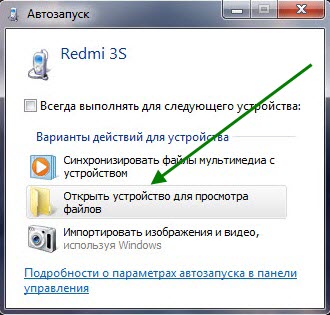 Находим папку DCIM и переходим в неё. Копируем фото или видео себе на компьютер.Если Автозапуска не произошло, откройте «Компьютер», в разделе съемных носителей должен появиться значок вашего смартфона. Также находим папку DCIM и переходим в неё. Копируем фото или видео себе на компьютер.